Урок по русскому языку на тему: Паронимы-прилагательные с суффиксами –ическ-/ -ичн-А.Ф. Мубаракшина, учитель русского языка и литературыТип урока: урок изучения нового материала.Цели урока:Образовательные:- закрепить и углубить изученное о паронимах;-дать  понятие о словообразовательных паронимах;-научить учащихся  разграничивать значения паронимов на –ический/-ичный-способствовать формированию умения употреблять паронимических типов на –ический/-ичный;Развивающие:-развивать речевую культуру учащихся;-развивать навыки мышления, внимания;Воспитательные:-воспитывать чувство коллективности и уважительного отношения друг к другу;- воспитывать интерес к  русскому языку.Методы обучения: слово учителя, беседа, различные виды упражнений, работа с учебником и наглядным материалом, самостоятельная работа.Оборудование: учебник, таблица-опора, раздаточный материал, наглядный материал, толковый словарь, Словарь трудностей русского языка, Словарь паронимов русского языка.Ход урокаОрганизационный момент: приветствие,  сообщение темы урока и целейУчитель: Здравствуйте, ребята. Я рада вас видеть, садитесь. Открыли тетради, записываем сегодняшнее число (учащиеся записывают число). Учитель: Будьте добры, кого сегодня нет? (отмечает отсутствующих). Сегодня мы продолжим тему «Паронимы» и рассмотрим паронимы-прилагательные с суффиксами –ическ-/-ичн-. К концу урока мы должны овладеть следующими умениями и навыками: точное, уместное употребление паронимов на –ический/ -ичный в речи в соответствии с их лексическими значениями, различать синонимичные значения прилагательных .Актуализация прежних знаний: опрос, проверка домашнего заданияУчитель: На прошлом уроке мы работали с понятием «Паронимы». Давайте вспомним о чем мы говорили (один ученик у доски рассказывает теоретический материал предыдущего урока, остальные ученики внимательно слушают и готовятся дополнять). Учитель: Хорошо, молодцы. Теперь сделаем небольшую самостоятельную работу. Я раздам вам карточки с заданием. Ваша задача – вставить вместо точек нужные по смыслу слова и объяснить их значение. Даю вам две минуты. Начинайте делать.Карточка №1:Задание: Вставьте вместо точек нужные по смыслу слова и объясните их значение.Образец: Стоять в . . . позе. Принять . . .  меры против нарушителей дисциплины (эффективный, эффектный). Стоять в эффектной позе (производящий эффект, обращающий на себя внимание). Принять эффективные меры против нарушителей дисциплины (результативный, дающий результат). Смеяться . . . смехом. Перенести . . . болезнь (заразный, заразительный).Иметь . . . намерения. Обладать . . . характером (скрытый, скрытный).. . . женщина.   . . . слово (обидный, обидчивый).Оказаться человеком невоспитанным, . . .  . Мало читать, быть . . . (невежда, невежа).  . . . ребёнка.    . . . куртку и сапоги (одеть, надеть).Учитель: Сделали? Сейчас обменяйтесь карточками и оцените работу своего товарища. На доске – правильные ответы и критерии оценивания:Учитель: Если все проверили, сдаем (ученики сдают работы). На дом вам было задано упражнение 19. Вы должны были выбрать из скобок существительные, подходящие по смыслу к каждому из прилагательных. Все сделали? (проверка).Формирование новых умений и навыков.Учитель:  Сейчас поработаем у доски. Вы видите здесь паронимические пары. Ваша задача – определить, как они образованы (от какой основы с помощью каких средств), т.е. сделать словообразовательный разбор слов (один ученик выполняет разбор у доски, остальные делают в тетрадях).На доске: Артистический - артистичный, политический - политичный, дипломатический - дипломатичный, патриотический - патриотичный.Начальная форма – артистический.Основа слова – артистическ-. Основа производная. артистическ-ий – относящийся к артисту ← артист□.-ическ- – словообразовательный суффикс.Суффиксальный способ.Начальная форма – артистичный.Основа слова – артистичн-. Основа производная. артистичн-ый –  отличающийся артистизмом← артист□.-ичн- – словообразовательный суффикс.Суффиксальный способ.(остальные слова разбираются таким же путем)Таким образом, ученики видят, что члены каждой пары образованы от одной производящей основы с помощью разных средств и имеют разные значения. Так, выходим на понятие словообразовательной паронимии. Учитель читает определение: словообразовательные паронимы – паронимы, которые образуются от одной производящей основы при помощи разных словообразовательных средств. Например: белеть – белить, скотный – скотский, цикличный - циклический.  Учитель:  Наиболее регулярными и проблемными словообразовательными паронимами в русском языке являются паронимические типы на –ический/-ичный. Они очень часто встречаются и в языке СМИ. Читаете ли вы дома газеты? Сейчас мы с вами будем читать газеты. У вас на партах лежат примеры, взятые из газет. Ваша задача – их прочитать, найти паронимические типы на –ический/ -ичный и с помощью толкового словаря определить, правильно ли они употреблены. Карточка №2:Примеры: «Но создание новых баз―серьезный политический, дипломатический и экономический шаг» (Комсомольская правда,  29.01.2008); «Дипломатический протокол крайне важен для отношений между государствами» (Комсомольская правда, 13.05.2011) «Тут нужен более тонкий, дипломатичный подход» (Вечерняя Казань, № от  14.04.2004); «Тренер совершенно не конфликтный и даже дипломатичный человек» (Комсомольская правда, 11.08.2009)«Это патриотический и очень добрый фильм!» (Телесемь, № от  20.10.2010) «Испанцы самый патриотичный народ и в еде, в футболе и даже в одежде» (Комсомольская правда, № от  10.07.2010)«Две наивысших и единственных на этом турнире оценки 6.0 именно за артистическое исполнение, выставленные зарубежными судьями, достались ему вполне заслуженно» (Труд-7, 21. 11. 2000); «Блистательное, артистичное исполнение, которое вызывает восхищение, оценивается двумя судьями по 5.6» (Труд-7, 13. 03. 2002). Разбирая последний пример, ученики обнаруживают, что оба варианта употребления паронимов являются правильными. Таким образом, выходим на проблему синонимии словообразовательных типов на –ический/-ичный. Учитель:  Ребята, вы поработали со словарем и увидели, что один пароним может иметь несколько значений. И в отдельных значениях  паронимы могут выступать как синонимы. Например, паронимы патриотический – патриотичный также являются синонимами в значении «проникнутый патриотизмом»: «Патриотичный поступок одобрили и болельщики ставропольского «Динамо», оценившие высокую самоотдачу полузащитника на поле, и руководители клуба» (Комсомольская правда, 16.10.2001); «Доподлинно никто не знает, получал ли Виктор Вексельберг какие-либо советы от руководителей страны и ее культуры перед тем, как совершить столь примечательный патриотический поступок, просто ли советовался с кем из властей предержащих или же ставил их в известность» (Известия, 04.02.2004). Учитель: Теперь вам такое задание: пользуясь Словарём трудностей русского языка, определите синонимические отношения внутри паронимической пары типический - типичный. Подумайте, могут ли данные слова выступать как синонимы в одном тексте (да). Если да, то составьте в качестве примера небольшой текст.(Ученики выполняют задание)Учитель:  Молодцы! Все справились с этим нелегким заданием. Ребята, вы, наверно, уже убедились в том, что правильное употребление паронимов в речи требует знание их значений. В связи с этим мы сейчас выполним следующее задание (карточка №3). В левой части таблицы – паронимы, часто встречающиеся в заданиях единого государственного экзамена. Вам нужно установить значение каждого паронима. Значения паронимов даны в правой части таблицы. Затем составьте предложения или словосочетания с паронимами. Карточка №3:Ключи:1-А, 2-Б1-Б, 2-А, Б1-А, 2-Б1-А, 2-Б1-А, 2-Б1-Б, 2-А1-А, 2-Б1-Б, 2-А1-Б, 2-АУчитель: В тестовые задания единого государственного экзамена по русскому языку включены задания на определение ошибок в неверном употреблении паронимов (смешение паронимов). Сейчас мы попробуем сделать с вами несколько таких заданий. Карточка №4:Задания: А2. В каком варианте ответа выделенное слово употреблено неверно?Накануне красили варёные яйца отваром из ЛУКОВОЙ кожуры.Я узнал, что старик выступил в губернском городе, что был там у него ШУМНЫЙ успех и ему обещали поездку в Москву.Игрушка – одно из ярких проявлений массовой культуры, глубоко жизненное и ДЕМОКРАТИЧЕСКОЕ.Папа перед самым закрытием купил для сына ЗАВОДНОЙ автомобиль.А2. В каком варианте ответа выделенное слово употреблено неверно?КОРЕННЫЕ языки – это языки, в которых каждое слово совпадает с корнем, а формы словообразования и словоизменения отсутствуют. Форма проведения отчётно-выборных собраний могут быть разными: ЭФФЕКТИВНОЙ может быть и такая форма, как отчеты членов президиума о своей работе.А эту материю надо выкрасить в какой-нибудь ПРАКТИЧНЫЙ цвет.Долина реки прямая, в нижней части открытая и КАМЕНИСТАЯ.А2. В каком варианте ответа выделенное слово употреблено неверно?Отличные результаты учащихся на государственных экзаменах доказали, что молодой учитель использовал ЭФФЕКТИВНЫЕ средства обучения.Энергичный и ШУМНЫЙ зачинатель многих дел, мастер домашние дела бросал на полдороге.Летом мы часто ходили на озеро, прихватив с собой РЫБНЫЕ сети.В этих стихах ТИПИЧНЫЕ недостатки молодых поэтов.(Ключи: I – 3, II – 1, III – 3)Учитель: Молодцы, вы очень хорошо справились с этим заданием. Ребята, сейчас посмотрите, пожалуйста, на доску. Перед вами различные картинки, а в правой части доски вы видите паронимы с суффиксами –ическ- и –ичн-. Ваша задача – соотнести картинки со словами, т.е. определить с помощью какого слова можно описать картинку.Слова-паронимы: ароматический, ароматичный (то же, что ароматный), артистический, артистичный, практический, практичный. 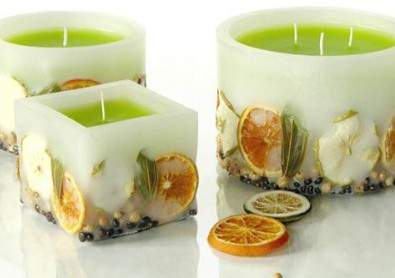 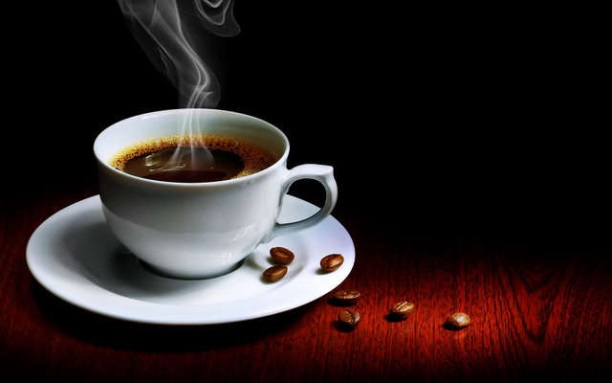 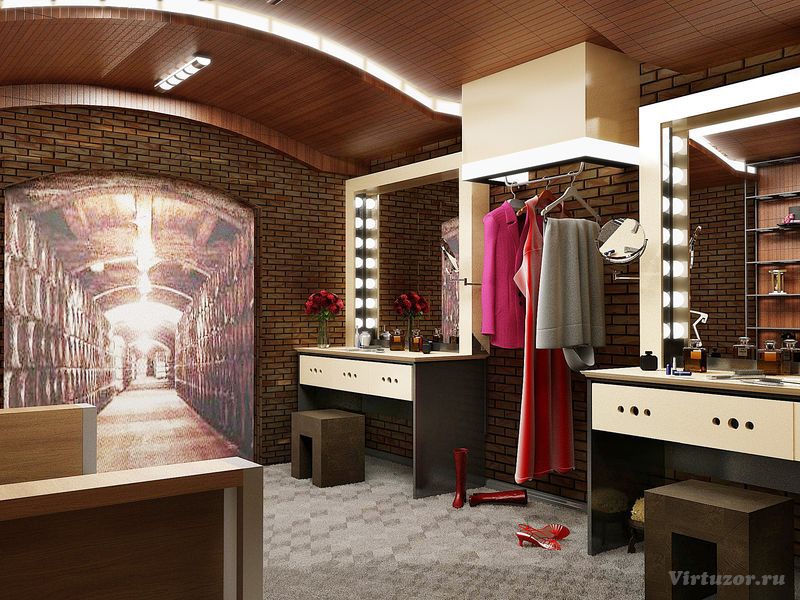 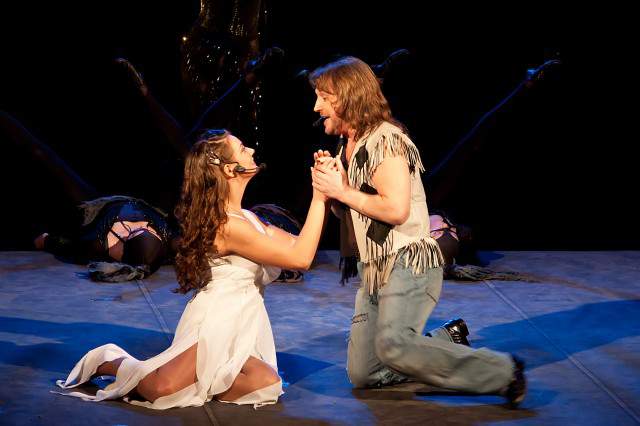 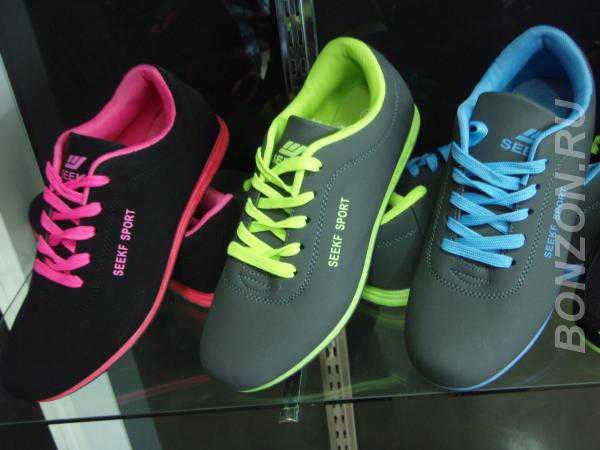 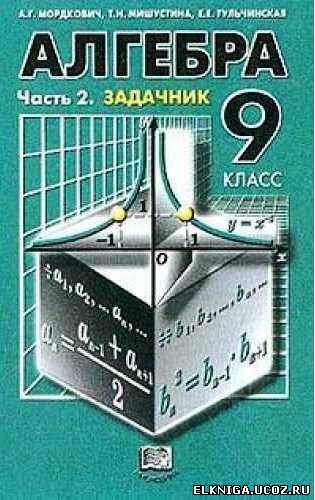 (Ключи: А – ароматические свечи; Б – ароматичный кофе; В – артистическая уборная; Г – артистическое/артистичное исполнение роли; Д – практические задания, практическое пособие; Е – практичная обувь). Учитель: Отлично, молодцы!Подача домашнего задания.Учитель: Наше  занятие  подходит  к  концу. Запишите, пожалуйста, домашнее задание: составить тест по изученной теме.Подведение итогов урока. Выставление оценок.Учитель: Итак, давайте обобщим, о чем мы с вами сегодня разговаривали? (о словообразовательных паронимах на –ический/-ичный)Учитель: Правильно. Так какие же паронимы называются словообразовательными? (паронимы, которые образуются от одной производящей основы при помощи разных словообразовательных средств)Учитель: Хорошо. Как вы думаете, где могут пригодиться эти знания?(задания ЕГЭ включают паронимы на –ический/-ичный; также эти паронимы встречаются в различных сферах речевой коммуникации).Учитель: Молодцы! Спасибо тем, кто активно участвовал (выставление оценок). Всего хорошего. Правильные ответыКритерии оцениванияСмеяться заразительным (легко передающийся другим) смехом. Перенести заразную (несущий в себе заразу, инфекционный) болезнь.«5» - ошибок нет«4» - 1-2 ошибки«3» - 3-4 ошибки«2» - 5 и более ошибокИметь скрытые (тайный) намерения. Обладать скрытным (скрывающий свои мысли, намерения) характером.«5» - ошибок нет«4» - 1-2 ошибки«3» - 3-4 ошибки«2» - 5 и более ошибокОбидчивая (легко поддающийся обиде) женщина.   Обидное (содержащий обиду) слово.«5» - ошибок нет«4» - 1-2 ошибки«3» - 3-4 ошибки«2» - 5 и более ошибокОказаться человеком невоспитанным, невежей (грубый, невоспитанный человек). Мало читать, быть невеждой (необразованный человек, неуч).«5» - ошибок нет«4» - 1-2 ошибки«3» - 3-4 ошибки«2» - 5 и более ошибок  Одеть (кого?) ребёнка.    Надеть (что?) куртку и сапоги.«5» - ошибок нет«4» - 1-2 ошибки«3» - 3-4 ошибки«2» - 5 и более ошибок11.Автобиографический2. АвтобиографичныйА) Являющийся автобиографией, отражающий её. 11.Автобиографический2. АвтобиографичныйБ) Содержащий элементы автобиографии. 21.Демократический2.ДемократичныйА) Содержащий элементы демократичности, демократизма, простой, относящийся к народу.21.Демократический2.ДемократичныйБ) Основанный на принципах демократии, осуществляющий демократию, отражающий её, принадлежащий ей.31.Дипломатический2.ДипломатичныйА) Относящийся к дипломатии (в значении: деятельность по осуществлению внешней международной политики государства) и к дипломатам.31.Дипломатический2.ДипломатичныйБ) Ловкий, умело и тонко действующий; тонко рассчитанный. 41.Иронический2.Ироничный А) Относящийся к иронии как стилистическому приёму.41.Иронический2.Ироничный Б) Содержащий элементы иронии, употребляющийся с целью насмешки.51.Патриотический2.Патриотичный А) Относящийся к патриотам; выражающий патриотизм.51.Патриотический2.Патриотичный Б) Содержащий элементы патриотизма.61.Экономический2.Экономичный А) Дающий возможность что-либо сэкономить, выгодный.61.Экономический2.Экономичный  Б) Относящийся к экономике, хозяйственный.71.Типический2.Типичный  А) Являющийся типом; обнаруживающий общее в частном, индивидуальном.71.Типический2.Типичный  Б) Ярко выраженный, явный.81.Логический2.Логичный  А) Разумный, последовательный, закономерный; рассуждающий, поступающий последовательно81.Логический2.Логичный  Б) Относящийся к логике как науке о законах и формах мышления, отвечающий её законам.91.Практический2.ПрактичныйА) 1)Опытный, хорошо разбирающийся в жизненных делах, деловитый; 2) Выгодный, удобный по каким-либо свойствам; экономный.91.Практический2.ПрактичныйБ) 1)Относящийся к практике; связанный с реальными потребностями, возможностями; 2) Связанный с применением каких-либо знаний, навыков на деле, на практике.